Wheels Quiz AnswersWhat does the word “circumference” mean? The distance around a circular shapeThe area inside of a circular shapeThe area outside of a circular shapeThe distance between two circular shapesRefer to the image at the bottom of the page to complete the next questions.Using the ruler, what is the length of the pencil to the nearest whole centimeter?5 centimeters6 centimeters7 centimeters8 centimetersUsing the ruler, what is the length of the pencil to the nearest tenth of a centimeter?7.5 centimeters8.1 centimeters7.2 centimeters8.0 centimeters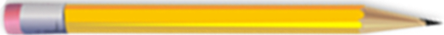 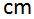 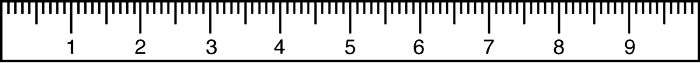 